МИНИСТЕРСТВО НАУКИ И ВЫСШЕГО ОБРАЗОВАНИЯ РОССИЙСКОЙ ФЕДЕРАЦИИМИНИСТЕРСТВО ПРИРОДНЫХ РЕСУРСОВ И ЭКОЛОГИИ РОССИЙСКОЙ ФЕДЕРАЦИИРОССИЙСКАЯ АКАДЕМИЯ НАУК ФЕДЕРАЛЬНОЕ ГОСУДАРСТВЕННОЕ БЮДЖЕТНОЕ НАУЧНОЕ УЧРЕЖДЕНИЕ«ВСЕРОССИЙСКИЙ НАУЧНО-ИССЛЕДОВАТЕЛЬСКИЙ ИНСТИТУТОХОТНИЧЬЕГО ХОЗЯЙСТВА И ЗВЕРОВОДСТВА ИМЕНИ ПРОФЕССОРА Б.М. ЖИТКОВА»МЕЖДУНАРОДНАЯ НАУЧНО-ПРАКТИЧЕСКАЯ КОНФЕРЕНЦИЯ«Современные проблемы природопользования, охотоведения и звероводства»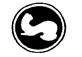 23-26 мая 2022 года, г.Киров, РоссияПЕРВОЕ ИНФОРМАЦИОННОЕ СООБЩЕНИЕУважаемые коллеги!ФГБНУ «Всероссийский научно-исследовательский институт охотничьего хозяйства и звероводства имени профессора Б.М. Житкова» приглашает Вас принять участие в работе Международной научно-практической конференции «Современные проблемы природопользования, охотоведения и звероводства»посвященной 100-летию институтаи 150-летию со дня рождения основателя и первого директора института, профессора Бориса Михайловича Житкова.Планируется также организация диспутов (круглых столов) по следующим проблемам:- Современное состояние и глобальные перспективы пушного промысла.- Методические подходы и аспекты изучения редких и нуждающихся в охране видов животных и растений- Чужеродные виды млекопитающих и птиц как объекты охоты.- Белохвостый олень в России – перспективный объект охоты или экологическая «бомба» замедленного действия?- Африканская чума свиней как глобальная угроза продовольственной безопасности - Противостояние радикальных экологических движений и охотников.- Хозяйственно важные виды животных и растений в условиях глобальных изменений климата- Охота как объект культурного наследия и ключевой фактор традиционной жизнедеятельности коренных и малочисленных народов мира.Мы готовы рассмотреть Ваши предложения по другим направлениям работы конференции.Рабочие языки: русский и английский. Докладчикам на других языках будет оказана помощь в переводе. Планируется издание сборника материалов конференции. Начало регистрации 1 февраля 2022 года.Материалы принимаются до 1 апреля 2022 г.Материалы направлять на электронный адрес конференции vniioz100@mail.ru Организационный взнос за участие в конференции установлен в размере 3000 руб., для студентов и аспирантов – 1000 руб.Оплата регистрационного взноса включает в себя:•	рабочий комплект участника конференции;•	сборник материалов конференции;•	кофе, чай, прохладительные напитки;•	культурную программу.Программу конференции, графики движения транспорта и условия проживания в гостиницах города оргкомитет разошлёт позднее.Организаторы:Домский Игорь Александрович, директор ВНИИОЗ, член-корреспондент РАН, председатель программного и организационного комитетов Сергеев Алексей Анатольевич, к.б.н. зам. председателя программного комитетаСапожников Константин Эдуардович – зам. председателя организационного комитетаУважаемые коллеги, приглашаем Вас принять участие в работе конференции! Следите за новостями на сайте: http://vniioz-kirov.ru/ Приглашаем спонсоров для поддержки нашего юбилейного мероприятияМы искренне надеемся, что к началу конференции эпидемиологическая ситуация в стране и мире улучшится и мы проведем наше юбилейное научное мероприятие в очном формате. С учетом современной эпидемиологической ситуации мы будем строго следовать рекомендациям Минздрава России и ВОЗ, а формат конференции будет оставаться гибким, чтобы обеспечить максимальное включение участников в зависимости от изменяющихся обстоятельств. Для участников, которые не смогут приехать в Киров, будет организовано участие в on-line формате.*-цены указаны ориентировочноОбразецоформления платежного поручения на перечисление оргвзноса на конференциюПрограммный комитет:Организационный комитет:Егошина Т.Л., д.б.н., профессорКолесников В.В., д.б.н., профессор, Туманов И.Л., д.б.н., профессорПлотников И.А., д.б.н., доцент Савельев А.П., д.б.н.Соловьев А.Н., д.б.н., к.г.н.Ширяев В.В., д.б.н.Миньков С.И., к.,с-х.н.,Скопин А.Е., к.б.н.Скуматов Д.В., к.б.н.Соловьев В.А., к.б.н.Целыхова Е.К., к.фил.н.Федотов А.М. заместитель директора Департамента государственной политики и регулирования в сфере охотничьего хозяйства Минприроды России Березина Ю.А., к.б.н. Егорова Н.Ю., к.б.н. Колесниченко С.В.Козлова А.В.Козлов Ю.А.Кувшинова Т.В.Лугинина Е.А.Полушкин А.А.АНКЕТА участникаМеждународной научно-практической конференции «Современные проблемы природопользования, охотоведения и звероводства», посвященной 100-летию ВНИИОЗ и 150-летию со дня рождения проф. Б.М.Житкова 23-26 мая 2022 г., г.Киров, РоссияАНКЕТА участникаМеждународной научно-практической конференции «Современные проблемы природопользования, охотоведения и звероводства», посвященной 100-летию ВНИИОЗ и 150-летию со дня рождения проф. Б.М.Житкова 23-26 мая 2022 г., г.Киров, РоссияАНКЕТА участникаМеждународной научно-практической конференции «Современные проблемы природопользования, охотоведения и звероводства», посвященной 100-летию ВНИИОЗ и 150-летию со дня рождения проф. Б.М.Житкова 23-26 мая 2022 г., г.Киров, РоссияАНКЕТА участникаМеждународной научно-практической конференции «Современные проблемы природопользования, охотоведения и звероводства», посвященной 100-летию ВНИИОЗ и 150-летию со дня рождения проф. Б.М.Житкова 23-26 мая 2022 г., г.Киров, РоссияАНКЕТА участникаМеждународной научно-практической конференции «Современные проблемы природопользования, охотоведения и звероводства», посвященной 100-летию ВНИИОЗ и 150-летию со дня рождения проф. Б.М.Житкова 23-26 мая 2022 г., г.Киров, РоссияАНКЕТА участникаМеждународной научно-практической конференции «Современные проблемы природопользования, охотоведения и звероводства», посвященной 100-летию ВНИИОЗ и 150-летию со дня рождения проф. Б.М.Житкова 23-26 мая 2022 г., г.Киров, РоссияАНКЕТА участникаМеждународной научно-практической конференции «Современные проблемы природопользования, охотоведения и звероводства», посвященной 100-летию ВНИИОЗ и 150-летию со дня рождения проф. Б.М.Житкова 23-26 мая 2022 г., г.Киров, РоссияФамилия, имя, отчествоУченая степень и званиеДолжность Организация      Адрес организации телефонE-mailФорма участия        очная                                            on-line                               заочное        очная                                            on-line                               заочное        очная                                            on-line                               заочное        очная                                            on-line                               заочное        очная                                            on-line                               заочное        очная                                            on-line                               заочноеНаименование докладаФорма доклада устныйустный дистанционноустный дистанционностендовое сообщениестендовое сообщениеучастие без доклада Необходимые технические средства для доклада: Необходимость бронирования гостиницы*:далюкс(10000-25000 руб.)дастандартный(3000-6000 руб.)даэконом(от 1500руб.)даэконом(от 1500руб.)нетнетУчастие в банкете*(Оплата при регистрации) да(3000 руб)да(3000 руб)нетнетнетнет0401060Поступ. в банк плат.Поступ. в банк плат.Поступ. в банк плат.Списано со сч. плат.Списано со сч. плат.Списано со сч. плат.ПЛАТЕЖНОЕ ПОРУЧЕНИЕ №                  ПЛАТЕЖНОЕ ПОРУЧЕНИЕ №                  ПЛАТЕЖНОЕ ПОРУЧЕНИЕ №                  ПЛАТЕЖНОЕ ПОРУЧЕНИЕ №                  ПЛАТЕЖНОЕ ПОРУЧЕНИЕ №                  ПЛАТЕЖНОЕ ПОРУЧЕНИЕ №                  ПЛАТЕЖНОЕ ПОРУЧЕНИЕ №                  ПЛАТЕЖНОЕ ПОРУЧЕНИЕ №                  ПЛАТЕЖНОЕ ПОРУЧЕНИЕ №                  ДатаДатаДатаДатаДатаДатаДатаДатаВид платежаВид платежаВид платежаВид платежаВид платежаСуммапрописьюИНН  ИНН  ИНН  ИНН  ИНН  КПП  КПП  КПП  КПП  КПП  КПП  КПП  СуммаСуммаСуммаПлательщикПлательщикПлательщикПлательщикПлательщикПлательщикПлательщикПлательщикПлательщикПлательщикПлательщикПлательщикПлательщикПлательщикПлательщикПлательщикПлательщикПлательщикПлательщикПлательщикПлательщикПлательщикПлательщикПлательщикСч.№Сч.№Сч.№ПлательщикПлательщикПлательщикПлательщикПлательщикПлательщикПлательщикПлательщикПлательщикПлательщикПлательщикПлательщикПлательщикПлательщикПлательщикПлательщикПлательщикПлательщикПлательщикПлательщикПлательщикПлательщикПлательщикПлательщикБИКБИКБИКБанк плательщикаБанк плательщикаБанк плательщикаБанк плательщикаБанк плательщикаБанк плательщикаБанк плательщикаБанк плательщикаБанк плательщикаБанк плательщикаБанк плательщикаБанк плательщикаСч.№Сч.№Сч.№ОТДЕЛЕНИЕ КИРОВ БАНКА РОССИИ//УФК по Кировской области г. КировОТДЕЛЕНИЕ КИРОВ БАНКА РОССИИ//УФК по Кировской области г. КировОТДЕЛЕНИЕ КИРОВ БАНКА РОССИИ//УФК по Кировской области г. КировОТДЕЛЕНИЕ КИРОВ БАНКА РОССИИ//УФК по Кировской области г. КировОТДЕЛЕНИЕ КИРОВ БАНКА РОССИИ//УФК по Кировской области г. КировОТДЕЛЕНИЕ КИРОВ БАНКА РОССИИ//УФК по Кировской области г. КировОТДЕЛЕНИЕ КИРОВ БАНКА РОССИИ//УФК по Кировской области г. КировОТДЕЛЕНИЕ КИРОВ БАНКА РОССИИ//УФК по Кировской области г. КировОТДЕЛЕНИЕ КИРОВ БАНКА РОССИИ//УФК по Кировской области г. КировОТДЕЛЕНИЕ КИРОВ БАНКА РОССИИ//УФК по Кировской области г. КировОТДЕЛЕНИЕ КИРОВ БАНКА РОССИИ//УФК по Кировской области г. КировОТДЕЛЕНИЕ КИРОВ БАНКА РОССИИ//УФК по Кировской области г. КировБИКБИКБИК  013304182  013304182  013304182  013304182  013304182  013304182  013304182  013304182  013304182  013304182Сч.№Сч.№Сч.№  40102810345370000033  40102810345370000033  40102810345370000033  40102810345370000033  40102810345370000033  40102810345370000033  40102810345370000033  40102810345370000033  40102810345370000033  40102810345370000033Банк получателяБанк получателяБанк получателяБанк получателяБанк получателяБанк получателяБанк получателяБанк получателяБанк получателяБанк получателяБанк получателяБанк получателяИНН  4347004369ИНН  4347004369ИНН  4347004369ИНН  4347004369ИНН  4347004369КПП  434501001КПП  434501001КПП  434501001КПП  434501001КПП  434501001КПП  434501001КПП  434501001Сч.№Сч.№Сч.№  03214643000000014000  03214643000000014000  03214643000000014000  03214643000000014000  03214643000000014000  03214643000000014000  03214643000000014000  03214643000000014000  03214643000000014000  03214643000000014000УФК  по Кировской области  (ФГБНУ ВНИИОЗ им.проф. Б.М. Житкова (л/счет 20406У11460)УФК  по Кировской области  (ФГБНУ ВНИИОЗ им.проф. Б.М. Житкова (л/счет 20406У11460)УФК  по Кировской области  (ФГБНУ ВНИИОЗ им.проф. Б.М. Житкова (л/счет 20406У11460)УФК  по Кировской области  (ФГБНУ ВНИИОЗ им.проф. Б.М. Житкова (л/счет 20406У11460)УФК  по Кировской области  (ФГБНУ ВНИИОЗ им.проф. Б.М. Житкова (л/счет 20406У11460)УФК  по Кировской области  (ФГБНУ ВНИИОЗ им.проф. Б.М. Житкова (л/счет 20406У11460)УФК  по Кировской области  (ФГБНУ ВНИИОЗ им.проф. Б.М. Житкова (л/счет 20406У11460)УФК  по Кировской области  (ФГБНУ ВНИИОЗ им.проф. Б.М. Житкова (л/счет 20406У11460)УФК  по Кировской области  (ФГБНУ ВНИИОЗ им.проф. Б.М. Житкова (л/счет 20406У11460)УФК  по Кировской области  (ФГБНУ ВНИИОЗ им.проф. Б.М. Житкова (л/счет 20406У11460)УФК  по Кировской области  (ФГБНУ ВНИИОЗ им.проф. Б.М. Житкова (л/счет 20406У11460)УФК  по Кировской области  (ФГБНУ ВНИИОЗ им.проф. Б.М. Житкова (л/счет 20406У11460)Вид оп.Вид оп.Вид оп.  01  01  01  01  01Срок плат.Срок плат.Наз.пл.Наз.пл.Наз.пл.Очер.плат.Очер.плат.  5    5    5  ПолучательПолучательПолучательПолучательПолучательПолучательПолучательПолучательПолучательПолучательПолучательПолучательКод    0Код    0Код    0Рез. полеРез. поле 00000000000000000180 00000000000000000180 00000000000000000180 00000000000000000180    33701000    33701000    33701000    33701000             0             0             000000000000000Оргвзнос за участие в конференции, посвященной 100-летию ВНИИОЗ им. проф. Б.М.ЖитковаОргвзнос за участие в конференции, посвященной 100-летию ВНИИОЗ им. проф. Б.М.ЖитковаОргвзнос за участие в конференции, посвященной 100-летию ВНИИОЗ им. проф. Б.М.ЖитковаОргвзнос за участие в конференции, посвященной 100-летию ВНИИОЗ им. проф. Б.М.ЖитковаОргвзнос за участие в конференции, посвященной 100-летию ВНИИОЗ им. проф. Б.М.ЖитковаОргвзнос за участие в конференции, посвященной 100-летию ВНИИОЗ им. проф. Б.М.ЖитковаОргвзнос за участие в конференции, посвященной 100-летию ВНИИОЗ им. проф. Б.М.ЖитковаОргвзнос за участие в конференции, посвященной 100-летию ВНИИОЗ им. проф. Б.М.ЖитковаОргвзнос за участие в конференции, посвященной 100-летию ВНИИОЗ им. проф. Б.М.ЖитковаОргвзнос за участие в конференции, посвященной 100-летию ВНИИОЗ им. проф. Б.М.ЖитковаОргвзнос за участие в конференции, посвященной 100-летию ВНИИОЗ им. проф. Б.М.ЖитковаОргвзнос за участие в конференции, посвященной 100-летию ВНИИОЗ им. проф. Б.М.ЖитковаОргвзнос за участие в конференции, посвященной 100-летию ВНИИОЗ им. проф. Б.М.ЖитковаОргвзнос за участие в конференции, посвященной 100-летию ВНИИОЗ им. проф. Б.М.ЖитковаОргвзнос за участие в конференции, посвященной 100-летию ВНИИОЗ им. проф. Б.М.ЖитковаОргвзнос за участие в конференции, посвященной 100-летию ВНИИОЗ им. проф. Б.М.ЖитковаОргвзнос за участие в конференции, посвященной 100-летию ВНИИОЗ им. проф. Б.М.ЖитковаОргвзнос за участие в конференции, посвященной 100-летию ВНИИОЗ им. проф. Б.М.ЖитковаОргвзнос за участие в конференции, посвященной 100-летию ВНИИОЗ им. проф. Б.М.ЖитковаОргвзнос за участие в конференции, посвященной 100-летию ВНИИОЗ им. проф. Б.М.ЖитковаОргвзнос за участие в конференции, посвященной 100-летию ВНИИОЗ им. проф. Б.М.ЖитковаОргвзнос за участие в конференции, посвященной 100-летию ВНИИОЗ им. проф. Б.М.ЖитковаОргвзнос за участие в конференции, посвященной 100-летию ВНИИОЗ им. проф. Б.М.ЖитковаОргвзнос за участие в конференции, посвященной 100-летию ВНИИОЗ им. проф. Б.М.ЖитковаОргвзнос за участие в конференции, посвященной 100-летию ВНИИОЗ им. проф. Б.М.ЖитковаОтметки банкаОтметки банкаОтметки банкаОтметки банкаОтметки банкаОтметки банкаОтметки банкаОтметки банка